Sunday September 18		                                                                Divine Office Week 1OUR LADY OF LOURDES AND SAINT CECILIAParish Administrator: Mgr Francis JamiesonLandline: 01258 452051 Mobile: 07826 732493Hospital RC Chaplains:Dorchester:  Fr Barry Hallett 01305 255198; Poole: Deacon Declan McConville 01202 442167 Newsletter:  newsletterblandfordcatholics@yahoo.co.ukWebsite:  blandfordcatholics.orgPlymouth Diocesan Trust Registered Charity No. 213227Please keep in your prayers:   Adrian Daffern; Christina and John Morley; Leeah, Marjorie’s daughter; Chris Brown;  Leander;  Sandra, Teresa and Tom’s niece;  Father Tom, and all at the Care Home where he is chaplain; and all families of those suffering at this time.MASS INFORMATION CORRECT AT TIME OF PUBLISHING BUT MAY BE SUBJECT TO CHANGE AT SHORT NOTICETWENTY FIFTH WEEK IN ORDINARY TIME YEAR C2Saturday September 17  NO LATIN MASS   5.30pm VIGIL MASS OF SUNDAYSunday September 18   9.00am HOLY MASS(HOME MISSION DAY - THE SPREAD OF THE GOSPEL)Monday  September 19   No Morning Prayers  NO HOLY MASSTuesday  September 20   No Evening Prayers  NO HOLY MASS  Wednesday  September 21 No Morning Prayers  NO HOLY MASSThursday September 22 (Mem) No Morning Prayer NO HOLY MASSFriday September 23  Morning Prayer at 9.10am   NO HOLY MASSSaturday September 24      NO LATIN MASS   5.30pm   Sunday Celebration in the Absence of a PriestSunday September 25   9.00am  Sunday Celebration in the Absence of a PriestAfter this weekend and until the feast of St. Edward the Confessor, October 13th., there will be NO weekday Masses in church.  On Saturday and Sunday 24/25 September there will be a Sunday Celebration in the Absence of a Priest, that is, prayers and readings and Holy Communion, but no Mass.  On October 1st. & 2nd., and 8th. & 9th. Fr. Tony Pennicott will be coming to celebrate Mass for us. As Catholics we have an obligation to pray for the dead, this prayer is suggested to pray for our departed Queen:   		Loving and merciful God, we entrust to Your mercy our Queen Elizabeth.  You loved her greatly in this life: now that she is freed from all its cares, grant her happiness and peace for ever.  The old order has passed away; welcome her into Paradise, where there will be no more sorrow, no more weeping or pain, but only peace and joy with You, O Jesus, and the Holy Spirit for all eternity.Following Scripture, it is also our duty to pray for the King and this is the Catholic prayer:  		We beseech you, Almighty God, that your servant Charles, our King, who has been called by your mercy to reign over this kingdom, may also receive from you an increase of all virtues.  Fittingly adorned with these, may he be able to avoid all evildoing, and, being well-pleasing to you, together with his Consort and the Royal Family, come into your presence who are the Way, the Truth, and the Life, through Christ our Lord.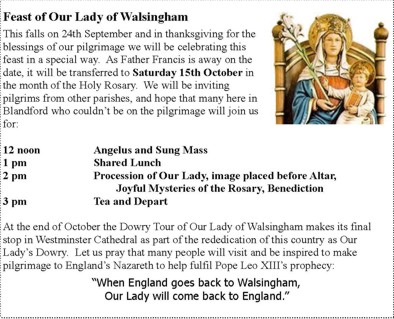 Because of the feast on October 7th., October is traditionally in the Catholic Church the month of the Holy Rosary.  Although the Rosary is clearly said with devotion towards Mary and well as Jesus, it “is at heart a Christocentric prayer” (Pope St John Paul II) because it gives us the whole message of the Gospel, from the announcement of God’s coming among us in Jesus Christ until his Ascension into heaven and the coming of the Holy Spirit upon the Church.  To recite the Rosary, therefore, is nothing other than to contemplate with Mary the face of Christ.  	Pope St. Paul VI made it clear that this prayer sustains the liturgy.  It is in one way what the liturgy of the Church (especially the Mass) is all about.  More than just being a support to our Christian faith in that formal aspect, the family recitation of the Rosary is a strong way of building up the family, the most important cell of society that is coming under such a fierce attack that one can almost say that there is a crisis typical of our age.	Many signs indicate that still today the Blessed Virgin Mary desires to exercise through this prayer the motherly concern to which Christ himself recommended to us when he said to us at his death, “Behold your mother”.  We must pray for each other and the Rosary is a useful and effective way of prayer for people and causes it is our duty to pray for, a way of praying that can be done almost anywhere and at any time - one decade for this or that person, another decade later, perhaps, for this or that cause.  It means that on a daily basis we can pray earnestly for the very many people who need our prayer, and for whom it is our plain Christian duty to pray.	Let us try to pray the Rosary faithfully this month, and come closer to Our Lord and his intentions for the world.  Ask, and it will be given to you; seek, and you will find; knock, and it will be opened to you. (Mt. 7:7) CHANGE OF DATE  Fr. John Rice and Fr. Guy de Gaynesford will be leading a ten day pilgrimage to the Holy Land from 9th-18th May next year. The cost is £1,389 per person, and this includes :-return flight from London Heathrow to Tel Aviv with El Al • 6 nights in Bethlehem Star Hotel, 3* or similar standard • 3 nights in Astoria Tiberias 3* or of similar standard • half board (dinner and breakfast) • entrance fees as per itinerary • transfers between airport and hotel • executive coach for touring • professional local guide • boat ride on the Sea of Galilee • taxis to the summit of Mt Tabor to the Church of Transfiguration • personalised luggage label and badge • hymn booklet and prayer booklet • headsets for touring • check-in luggage 23kg +hand carry • ATOL protection contribution includes half board. For further details Tel. 01793 881166 / 07515 819700WEEKLY OFFERINGS - The total will be announced next week.  STANDING ORDERS - Amounts for August - Gift Aided £1,142.50, Non Gift Aided £190.00.  Thank you to all who contributed.  RuthFINANCIAL ACCOUNTS TO 31 MARCH 2022 - Copies of the accounts have been distributed at Masses. If you would like to receive an electronic copy please email me at ruthhiscock@cbeeches.co.uk, or by post or please phone me on 452283 and leave a message if I am out. Parish TreasurerHEADCOUNT - This takes place each October at all Weekend Masses and is used to calculate the Levy we pay to the Diocese, so an accurate figure is required.  As Fr Francis is away for some of the month and usually undertakes the recording, I am asking for volunteer(s) who attend(s) the Sunday Morning Mass during October. There are 5 Sundays this year.  Please let Fr Francis know if you can help. There is a book in the presbytery to record the figures. I have put a sign-up sheet at back of church. I will record the Saturday figures. Ruth With blessings on every one of our parish familyFather Francis   ANY OTHER BUSINESS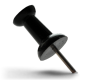 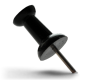 PLEASE, CAN YOU HELP?  We have a bedridden parishioner living near the church at the top of Salisbury Street before it becomes Salisbury Road where the Co-op is.  A very nice person who is certainly all there mentally, but physically not able to get out at all.  He has carers come in 3 times a day.  Some, of course, are angels.  He has no family, and turns to the Catholic church sometimes for help.  He asks if there is anyone or any people, who could be a sort of stand-by for him if a carer does not turn up.  It would not be every day, or even once a week, but simply someone who might pop in if needed to make a cup of tea, for example. 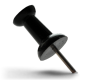 	It could change his life if any of our parishioners were prepared to help.  I’d like to stress that it would NOT be a case of being roped in to do more than you can, and if we had 2 or 3 good souls it would make it a very light occasional commitment.	He is one of those people who are absolutely on their own with no one to turn to.  There is no doubt that if you could offer this infrequent and light help you would come to know Our Lord better, with all the blessing that would give.  Father FrancisHOW TO END ABORTION  Join us for an evening of inspiration, education and activation around the issue of abortion, and become a voice for the unborn. With special guest speaker Dave Brennan from Brephos. Abortion is perhaps one of the most controversial, sensitive and uncomfortable subjects in our society. With 1 in 3 women having at least one abortion in the UK, this affects nearly every one of us. Come and see why this issue is so critically important for all of us to address. Gain clarity and find answers to tough questions that you may have. Learn about the effective strategy of CBR UK, filled with truth and compassion, and take your first step to become a pro-life advocate for the unborn child. Friday, 30th September 2022 7pm - 7:30pm - Tea and coffee 7:30pm - 9pm - Presentation followed by Q & A Address: The Bournemouth Oratory 1 Albert Road, BH1 1BZ There will be an opportunity for further training followed by activism on Saturday 1st, led by our local team together with Dave and Rebekah Collins.   Please note you cannot attend the activism without attending the training.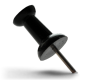   KNIT AND NATTER will go ahead as usual on Tuesday 20th September.  All welcome.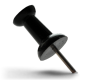 Thank you to everyone who baked or bought cakes or welcomed Riders and Striders last Saturday. As a previous participant, I promise that the welcome would have been very much appreciated. If anyone wishes to donate money to the Dorset  Historic Churches Trust, this month, half of your donation will come back to our church. I will send all the paperwork off at the end of September so if you could get your cheques or cash in an envelope clearly marked DHCT or Ride and Stride to myself, by 25th Sept. Thanks, Ali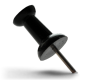 JACKLINE  Once again your generosity towards supporting Jackline is overwhelming.  With last month's collecting and with proceeds from Rosie's book "From Joy to Sorrow and to Eternal Hope" (for which she kindly donated all sales for Jackline),  we have raised the amazing sum of £558.33.  There are still quite a few books that need to find homes.  Any donation towards a book will add to further Jackline's cause.  Thank you so much and God bless you.  Frances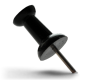   MUSICAL EVENING, at Holy Trinity, Stourpaine, at 7.15pm, Sunday, September 25th.   Elizabeth Denham (Mezzo-Soprano) and Christopher Dowie (Piano).  The programme will include music by Rutter, Caccini, Fauré, Bax, Vaughan Williams, Bridge, Strauss, Massenet, Rossini, Flanders & Swann.  Admission Free. Retiring Collection.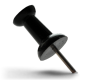 We welcome contributions to this newsletter from parishioners - please send in links to websites, hard copy, email pictures, prose or poetry, whether to inform or to entertain..…Good luck getting through an entire day without experiencing the impact of Catholicism. Woken up by an alarm or checked the time? The mechanical clock was invented in the tenth century by a monk who became pope.A bowl of cereal for breakfast? Your milk is safe thanks to Louis Pasteur, a devout Catholic whose research was driven by a love of God and humanity.Knock on wood? It’s actually an ancient Catholic practice invoking the power of the Cross when facing trouble or danger. (contributed by Father Francis)**********************************************************'Queen Elizabeth was one of Britain’s greatest monarchs, which is not solely because of the achievements and length of her remarkable reign, as well as the changes and challenges the UK and the world underwent during that time. It is, above all, because of her utter dedication to duty, responsibility, decency and brave integrity. We are all profoundly grateful for her services to the UK and the Commonwealth, which she carried out at all times with generosity of spirit, good humour and wise judgement. Requiescat in pace.'- The Chancellor of Oxford University, Lord Patten of Barnes(contributed by Father Francis)**********************************************************With all the doom and gloom these words came back to me (more a prayer)- - -If it be your will-that I speak no more-and my voice be still-as it was beforeI will speak no more-I shall abide until-I am spoken for-If it be your willIf it be your will-that a voice be true-from this broken hill-I will sing to youFrom this broken hill-all your praises they shall ring-if it be your will-to let me singIf it be your will-if there is a choice-let the rivers fill-let the hills rejoiceLet your mercy spill-on all these burning hearts in hell-let it be your will-to make us wellAnd draw us near-and bind us tight-all your children here In their rags of lightAnd if it be your will—- end this night.- Leonard Cohen.(contributed by Lou)*********************************************************************************“The glories of our blood and state	  Are shadows, not substantial things;	There is no armour against Fate;	  Death lays his icy hand on kings:	        Sceptre and Crown        Must tumble down,	And in the dust be equal made	With the poor crookèd scythe and spade....	...The garlands wither on your brow;	  Then boast no more your mighty deeds;	Upon Death’s purple altar now	  See where the victor-victim bleeds.        Your heads must come	        To the cold tomb:	Only the actions of the just	Smell sweet, and blossom, in their dust.”James Shirley (1596–1666), Death the Leveller, from The Contention of Ajax and Ulysses(contributed by Avis)*************************************‘’I’m giving up eating chocolate for a month.""Sorry, wrong punctuation - I’m giving up! Eating chocolate for a month!’’(contributed by Tom and Teresa)**************************************